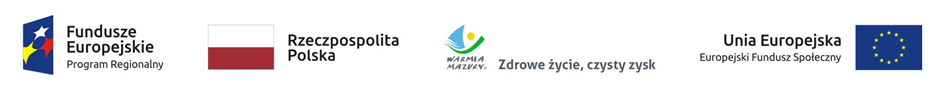 Zmiany w realizacji zajęć projektu Projekt pod nazwą:Rozwój kompetencji kluczowych w Szkole Podstawowej w Wilczkowie, o nr RPWM.02.02.01-28-0086/17jest współfinansowany ze środków Unii Europejskiej w ramach Europejskiego Funduszu Społecznego. Jednostka realizująca projekt: Szkoła Podstawowa w Wilczkowie.Zajęcia projektowe w/g harmonogramuZajęcia projektowe w/g harmonogramuZajęcia projektowe w/g harmonogramuZajęcia projektowe w/g harmonogramuZajęcia projektowe w/g harmonogramuZajęcia projektowe zrealizowane w innym terminieZajęcia projektowe zrealizowane w innym terminieZajęcia projektowe zrealizowane w innym terminieZajęcia projektowe zrealizowane w innym terminieZajęcia projektowe zrealizowane w innym terminieNazwa zajęćData grupalekcjaGodzinaData grupalekcjaGodzinaZajęcia dydaktyczno-wyrównawczeM. Połoniewicz02.05.2019II612.10-12.5506.05.2019II915.00-15.45Zajęcia dydaktyczno-wyrównawczeM. Połoniewicz16.05.2019II612.10-12.5510.05.2019II814.05-14.50Zajęcia dydaktyczno-wyrównawczeA. Góralczyk01.05.2019I612.10-12.5507.05.2019I713.10-13.55Zajęcia dydaktyczno-wyrównawczeA. Góralczyk15.05.2019I612.10-12.5509.05.2019I713.10-13.55Eksperyment matematycznyM. Połoniewicz02.05.2019III713.10-13.5509.05.2019III814.05-14.50Zajęcia rozwijające z j. angielskiegoD. Łukasiak-Decyk02.05.2019I612.10-12.5508.05.2019I713.10-13.55Zajęcia z programowaniaA. Włodarski15.04.2019III814.05-14.5006.05.2019III915.00-15.45Zajęcia z programowaniaA. Włodarski17.04.2019IV713.10-13.5508.05.2019IV915.00-15.45Zajęcia z doradztwa zawodowegoZwiększenie ilości prowadzonych zajęćZwiększenie ilości prowadzonych zajęćZwiększenie ilości prowadzonych zajęć06.05.2019I915.00-15.45